NE Minneapolis Eat/Drink DestinationsALL DIRECTIONS ORIGINATE AT 1126 JEFFERSON STREET NECALL AHEAD TO ASK ABOUT COVID RULES AND RESTRICTIONS STILL IN EFFECTLast Updated August 20, 2021 Here are several restaurants, bars, coffee shops, microbreweries, etc. a short drive or even walking distance from 1126 Jefferson.  They start to the East, on Central Avenue NE or beyond. Then West on 13th Street to Marshall; North on Marshall to Lowry; East on Lowry to University; back University to 13th and South to St. Antony Main. Call about changes during Covid. Most take reservations, have delivery services, take-out. Several require reservations now.To get your bearings…Broadway is the same as 11th Avenue NE (and is the 45th Parallel!).  Jefferson is about halfway between University Avenue NE and Central Avenue NE. Stinson is about a mile to the East; Marshall is about a mile to the West; Lowry is about a mile to the North, and St. Antony Main is about a mile to the South.  Everywhere on this list is more or less within those boundaries.Go East on Broadway, Left on Quincyhttps://www.mnnicecream.com/Nice Cream MN. Dessert only. Famous for softserve with fancy cones and toppings. Online menu. Outdoor tables. Open Sun-Thurs 12PM-10PM, Fri-Sat 12PM-11PM. 807 Broadway address (Highlight Bldg), but must turn into Quincy to find it. (612) 259-7053https://ablebeer.comABLE SEEDHOUSE + BREWERY, 1121 QUINCY ST NE, MINNEAPOLIS, MN (612) 405-4642 INFO@ABLEBEER.COMServes Animales BBQ Thursday-Sun https://animalesbarbeque.com/ or follow at Instagram @animalesbarbequeco. https://centrompls.com/Centro Tacos & other Mexican bites, plus draft cocktails & brews served in an industrial-chic interior. Indoor, Outdoor, Curbside. Opens 11AM daily; closes 10PM S, M; 11PM T,W,T; 12AM F,S. 1414 Quincy Ave NE. 612-345-5527.https://vivirmpls.com/Vivir. A fun, festive new Mexican cafe, market & bakery in Northeast Minneapolis—from the people behind Popol Vuh and Centro!  Indoor, outdoor, curbside. Open 8AM-8PM Tues-Thurs, 8AM-9PM Fri-Sat, 8AM-6PM Sun. 1414 Quincy Ave NE, 612-345-5572. Go East on Broadway, Right on Stinson.https://www.zakiadeli.com/Lebanese, Greek, American Deli.  Indoor and outdoor tables. 2412 Kennedy Street NE 55413 (Kennedy & Stinson – 5 minutes). eat@zakiadeli.com, 612.379.0288. 10-7 M-F; 11-4 Sat.https://www.chindiankitchen.com/ Chindian. Fusion Chinese/ Indian. Take Stinson to Hennepin. 1500 E. Hennepin is three blocks west. M-F 4-8 for now. 612-676-1818. nina@chindiankitchen.com.East on Broadway, Right on Centralhttps://ray-js.comRay J’s American Grill.  Burgers, drinks, and more.  Sports bar with shuttles to and from some sporting events.  Open 11-10 daily; Happy Hours Tues-Sun 3-7 and 10-2AM Tues-Thurs 10PM-2AM (on website – sounds like an error). 500 Central Avenue NE.  info@ray-js.com. 612-353-4554,East on Broadway, Left on Central.https://calisvietnamesemn.com/Cali’s Vietnamese is just across from Jefferson, at 648 Broadway Street NE.  Open from 11am to 9pm daily.  (612) 623-4704https://spyhousecoffee.com/pages/northeastSpyhouse Coffee Roastary and Café.  Indoor and outdoor dining. Open 6am-10pm weekdays, 7am-10pm weekends. 945 Broadway NE, Corner of Central. 612-345-3438.https://diamondscoffeeshoppe.com/Single-source coffee, breakfast, homemade soups and sandwiches, pastry.  Open 7-4 daily. 1618 Central Avenue NE. 612-789-5282. http://themillnortheast.com/“Neighborhood Joint.”  Creative American menu by owner, chef and barkeep changes with seasons (check on their website gallery).  Open 9-9 weekdays, until midnight F-S.  Indoor and patio. 1851 Central Avenue NE 55413. 612.315.2340.https://www.momosushimn.com/Authentic Japanese/Tibetan Cuisine.  Open 11-9:30 T-T, 11-10:30 F, 12-10:30 Sat, 12-9 Sun. 1839 Central Avenue NE, 612-789-9190.https://mayacuisinemn.com/Authentic Mexican Cuisine. Award-winning “Best of Mexican” open 11-9 every day.  Walk in and watch them make your order, then find a booth or table OR go to back for Cantina and patio table service, bar. 1840 Central Avenue NE.  612.789.0775.http://footballpizza.com/Football Pizza (Formerly Half Moon Afghan Pizza) Open 11-9 daily.  Eat-in, takeout, bake at home, catering, event space. Pizza by the slice, 2339 Central Ave NE. 612 782 0169  https://www.khaohomthaiminneapolis.com/Khao Hom Thai Restaurant.  Thai cuisine.  Open Noon-9 Daily. 2411 Central Avenue NE.Gluten free options. 612-788-4000.https://www.senyai-senlek.com/Thai cuisine. Open 4-8pm. 2422 Central Avenue NE. noodles@senyai-senlek.com.612-781-3046.  https://www.dippedanddebris.com/Dipped and Debris. “Best sandwiches in Minneapolis.” Frozen custard. Open 11AM-9PM Tues-Sat. Closed Sun, Mon. 2422 Central Ave NE. (CORNER LOWRY) 612) 800-9424https://akisbreadhaus.com/ Aki’s Breadhaus. Sweet & savory baked goods made with traditional German techniques in a casual venue. Temporarily closed because of Covid; selling at farmer’s markets. 612-578-7897https://holylandbrand.com/Middle Eastern Restaurant, Bakery, Grocery and Deli with extensive menu.  Open 9-9 daily. 2513 Central Avenue NE. Tripadvisor “Traveler’s Choice.” 612-781-2627. https://www.eastsidefood.coop/Local + Organic Grocery with eat-in tables.  Cold and hot food bars, bakery goods, smoothies, coffee.  Open 8am-9pm daily. 2551 Central Avenue NE. 612-788-0950.https://chimborazorestaurant.com/home/Chimborazo Restaurant Ecuadorian and Latin food.  Indoor and outdoor tables. Open 11-3/5-10 M-Thurs, F 11am-11pm, Sat 8am-11pm, Sun 8am-9pm. 2851 Central Avenue NE, 612-788-1328.Turn East at 29th Avenue NE to Johnson Avenue NEhttps://www.hazelsnetogo.com/Popular indoor dining.  American menu Open 9-2 W-Sun, 5-8 W-Sat. 2859 Johnson St. NE. 612-788-4788.https://www.parkwaypizzamn.com/Parkway Pizza.  Generous pizza and pasta, Sabastian Joe ice cream.  Thursday 7:30 Trivia Night event.  2851 Johnson St. NE. Open M-Sun 11-10. 612-788-1442. https://thecoffeeshopne.wordpress.com/The Coffee Shop NE.  Certified fair-trade organic coffee. Gourmet salads, sandwiches.  Laptops welcome. Open 6:30am-4pm daily. 2852 Johnson Avenue NE. 612-259-8478.https://www.facebook.com/queviet612/Que Viet Village House. Asian/Vietnamese with vegetarian and vegan options. Open 4-9 Daily. 2211 Johnson Avenue NE. 612-781-4744. Check TripAdvisor for details.Take 18th NE back to Jefferson. Back at the ranch…North on Jefferson from 1126, Left on 13th(or South from 18th, Right at 13th) https://www.northeastsocial.com/Eat, Drink, Socialize. Indoor, outdoor tables (reservations recommended). T-T 3-9, F 3-10, S 11-10. 359 13th Ave. NE. 612.877.8111.https://thesheridanroom.com/American casual, moderately priced. M-T 4-9, F-S, 4-10, Bruch S-S. 337 13th Ave. NE. 612.866.1111.https://ertedining.com/Erte Dining & Peacock Lounge. French, American cuisine, indoor and outdoor tables. Bar. Occasional music. Tues-Sat 4-10. Happy Hour 3-5 T-T. 323 13th Avenue NE. 612-623-4211. https://www.theanchorfishandchips.com/Fish & Chips and more.  Eat on outdoor patio. T-T 4-8, F 4-9, S 12-9, S 12-8. 302 13th Avenue NE. 612-676-1300https://www.maryellensbistro.com/Mary Ellen’s Bistro.  Indoor and Patio. Sausage, knoephla and kuchen along with breakfast sandwiches, salads, wine, beer and lots of coffee – inspired by a NDak family farm. 300 13th Ave. NE., maryellensmpls@gmail.com. 612-416-1669 https://www.youngjoni.com/Young Joni, Pizza, salads, and more.  James Beard Award Winner. Back bar. 4-11 Daily. 165 13th Ave. NE hello@youngjoni.com, 612-345-5719.https://www.bunnysbarandgrill.com/ne-mpls/Same menu as St. Louis Park. M-F 11am-1am; Sat 8am-1am; Sun 8am-11pm. 34 13th NE. 612-545-5659.North on Marshall from 13thhttps://www.foodbuilding.com/new-folderKiernan’s Kitchen NE.  In the Food Building.  Buy artisan bakery goods, cheeses, meats.  Restaurant hasn’t reopened.  Takeout or delivery only. 11-6:30 daily. 113 14th NE.https://www.fletchersicecream.comHomemade ice cream, expresso, coffee and waffles. Opens 6AM. Closes 3PM M,T 9PM W,T 10PM F,S,S. 1509 Marshall NE. 612-345-4938. https://www.psychosuzis.com/Psycho Suzie’s Motor Lounge.  Indoor “Kon Tiki” style restaurant and lounge.  Outdoor patio/ beer garden overlooking the Mississippi. M-F 3pm-close, S-S 11am-close. 1900 Marshall NE.612-788-9069. MyBrokenDreams@psychosuzies.com.https://the-sample-room.com/Cocktails and eats. Indoor and outdoor tables.  Overlooks Mississippi.  Tues-Sat 4-9:30. Bar open until 10. 1334 Marshall NE. 612-789-0333. TheSampleRoom@gmail.com.https://www.bettydangers.com/Betty Danger’s Animal Farm.  Restaurant and bar, miniature golf, Ferris wheel. 2501 Marshall NE. M-Thurs restaurant 5-9pm, bar 3-11. Extended weekend hours. preppy@bettydangers.com612-315-4997.East on Lowry from Marshall http://www.marketbbq.com/Market Barbeque NE. Steak and Ribs. Open 11am-2am every day. 220 Lowry NE. 612-872-1111.https://www.stanleysbarroom.com/American bar, pub, gastropub.  Indoor outdoor seating; wheelchair-accessible. Table service. Vegetarian and gluten-free selections. Dog friendly patio. 2500 University (at Lowry). Open 11am-12am daily. 612-788-2529.South on University from Lowry (or stay on Lowry to Central)http://jaxcafe.com/ Jax. Upscale dining indoors and out. Beautiful patio, private dining and event rooms. Dinner 4-9pm, weekend brunch 11-1.  1928 University Ave. NE. 612-789-7297   bill@jaxcafe.com https://www.haihaimpls.com/ HaiHai serves SE Asian street food.  Bar.  Open 4-10 daily, until 11 weekends. 2121 University Ave. NE. 612-223-8640.  info@haihaimpls.com http://gasthofzg.com/Gasthof Zur Gemutlichkeit Renowned German food and drink. Opens 3 PM weekdays, 11am Weekends. Closing hours vary. 2300 University Ave. NE. gasthofzg@gasthofzg.com 612-781-3860.https://oliveandlamb.com/ Olive and Lamb Mediterranean Restaurant and Deli.  Hot bar. Open 11AM-9PM daily (takeout ends 8PM). 2424 University Ave NE at Lowry. 612-353-5196http://mayslacksbar.com/Old-school neighborhood bar & eatery known for roast beef sandwiches & live music on weekends. 1428 4th Street NE. Kitchen open T,T 11AM-11PM; W,F 11AM-12AM; S 10AM-12AM, Sun 10AM-11PM Bar’s open to 2AM daily.Mayslacksbar@gmail.com. 612-789-9862. You’re now back to Erte, NE Social, Anchor Fish & Chips, Young Joni, Etc. 13th & University. Now continue going South.  On or just off University…https://www.mcdonalds.com/us/  McDonald’s. 1100 University Avenue NE. Open 6am-11pm. Drive-through closes at 10. (612) 379-4334https://www.elementpizza.com/Element Wood Fire Pizza.  Indoor and outdoor tables. Artisan pizza, salads. Open 4-9 T,W, Sun, 11-9 T, F, Sat. 96 Broadway NE. 612-https://emilyslebanesedeli.com/ Emily’s Lebanese Deli and Bakery.  Lebanese.  Eat in, take out. Open daily 9-8 except Tuesday. 641 University Ave. NE. 612-379-6049.https://www.elsies.com/ (West on 8th Ave NE from University)Restaurant, Cocktails, Bowling Alley.  Open 9-11. Opens at 4pm M, stays open until 12 weekends. Check website for Bar Bingo, Meat Raffles, Karaoke. 729 Marshall NE. 612-378-9701, info@elsies.comThe Yacht Club (West on 8th Ave NE from University)Popular neighborhood dive.  Burgers, pizza, pool table, pinball machines, booze. Open 9am – 2am daily. 801 Marshall NE. Well-behaved dogs allowed.https://www.dervishmazza.com/ (West and across the River at 8th Ave NE)Mediterranean/Lebanese Takeout. Patio dining by reservation only. In Old Highland neighborhood, just across the Mississippi.St. Antony Main (Between 1st Avenue NE to the North, Central Ave to the South, Main Street to the West and 7th St NE to the East).https://www.jimmyjohns.com/Jimmy John’s NE.  Sandwiches. Open 11am-8pm daily. 14 University Avenue NE. 612-378-7827.https://www.pinkujapanese.comPinKU Japanese Street Food. Industrial, art-lined nook turning out Japanese small plates with an emphasis on seafood. Open 5-9 daily except Sun/Mon. 20 University Ave NE, Minneapolis, MN 55413. (612) 584-3167https://www.sidebaratsurdyks.com/Surdyk’s, long famous throughout the Twin Cities for its retail wine, cheese and deli, has added a restaurant and bar at 303 E. Hennepin…the entrance faces University across from pinKU. Open W,T 4-ll, F,S 11-11 and Sun 11-10. Closed M,T. 612-455-2574.https://lundsandbyerlys.com/ Lunds & Byerly’s Grocery.  Indoor and outdoor tables for eating food purchased at the cold or hot bar in the store.  Store also has a pharmacy, dry cleaner, coffee bar, florist. Open 6am-10pm daily. 25 University Avenue NE. 612-548-3820. https://www.almampls.com/Café, restaurant, and boutique hotel.  Thurs-Sun 8-2 & 5-9 for breakfast, lunch and dinner. Restaurant offers a seasonal, prix fixe dinner experience with gluten-free, dairy-free and vegan options.  528 University Ave SE. 612-379-4909, info@almampls.com. A few blocks West of University, on Main.https://wildecafe.com/Wilde Café and Spirits. Open 8-8 W,T, F, S, 8-3 Sun. Popular lounge, Gelato mini-creamery. 65 SE Main Street, just off Hennepin. 612-331-4544.https://astercafe.com/Aster Café. Open 4PM–Close, M-F, 10AM-Close F-S. Indoor and outdoor seating, groups. First come first serve except reservations required 8-9 PM seating for live music. 125 SE Main, across from Mississippi.  612-397-3138. info@astercafe.com.https://jefeminneapolis.comJefe Urban Cocina. Mexican street food, indoor and outdoor dining. Groups. Open F-S 4-11, other days 4-10. Closed Monday.  219 SE Main St, Minneapolis, MN 55414. info@jefeminneapolis.com.612-255-2000.https://hideawayburgerbar.com  The Hideaway Cabin Bar. Relaxed place featuring specialty burgers, beer & a huge deck overlooking the Mississippi. T,W,T 4-10, F 4-11, S 12-11, S 12-10. Closed Monday. 219 SE Main St, Minneapolis, MN 55414. 612-379-4044.West of University on Hennepin.https://www.arturospizzaminneapolis.com/our-storyArturo’s Pizza. Eat in, take out, delivery. Open 11AM-10PM daily except Monday. 18 University Avenue NE. (612) 886-1624https://www.stepchld.com/Stepchld Restaurant. A slightly off-kilter concept using primarily American cooking techniques make elevated expressions of simple dishes reimagined with international flavors and fusions. Open Mon-Thurs 5-10, Fri-Sat 5-11. 24 Hennepin NE Suite 100. 612-354-7409.https://sondershaker.comThe Sonder Shaker. “Modern Neighborhood Hangout.” Open F-S 4-12, other days 4-10, closed Monday. Happy Hour 4-6. 130 E Hennepin Ave, Minneapolis, MN 55414 events@sondershaker.com. 612-353-6557. https://kramarczuks.com/Kramarczuks. Famous for bakery, Polish sausages, deli. Open 10-5 Tues, 10-8 Wed-Sat. 215 E. Hennepin Ave. (612) 379-3018. info@kramarczuks.comhttps://www.northeastteahouse.com/Northeast Tea House. Authentic Japanese Tea Room. Open Sat 10-6, Sun 10-5, Closed Monday, Tues-Fri 12-5. 224 E. Hennepin. (612) 321-8215https://locations.brueggers.com/us/mn/minneapolis/228-east-hennepin-avenueBreuggers Bagels.  Open 6AM-2PM daily. 228 E Hennepin Ave. (612) 617-9617And East of University on Hennepin.https://macsindustrial.comMac’s Industrial Sports Bar. Laid-back sports bar with a wide variety of beer & classics like burgers & pizza served late. Open 11AM-2AM weekdays, 10AM-2AM weekends. Closed Monday. 310 E. Hennepin Ave. (612) 379-3379https://www.masusushiandrobata.com/ne-minneapolisMasu Sushi and Robata. Airy & chic Japanese eatery offering sushi, noodles & grilled fare, plus sake & happy-hour deals.Open 4-9 daily+ Happy Hour 10-12. 330 E Hennepin Ave.https://rustytaco.com/locations/minneapolis/Upbeat music, fresh tacos, beer, ice-cold margaritas. Happy hour, taco truck. Open M-Thurs 10:45-9, F/S 10-10, Sun  10-9. 522 E. Hennepin. 612-315-5372.http://whiteyssaloon.com/Whitey’s Old Town Saloon. Food, drink, live music.  Happy Hour.  Open 11am – 2am daily. 400 E. Hennepin, 612-623-9478.https://www.brasa.us/Brasa NE. Famous for its rotisserie chicken.  Indoor and outdoor seating.  600 E. Hennepin. 612-379-3030.http://elisfoodandcocktails.com/ Eli’s Food and Cocktails NE. Casual outpost of a long-running staple offering classic cocktails, brunch & New American fare. Open T,W,T,F 11AM-12AM, S,S 10AM-12AM. Closed Monday. 815 E. Hennepin. 612-331-0031.https://beastbarbecue.com/Beast Barbeque.  “Smokin’ New Place” on E. Hennepin. Open Tues-Fri 4-10, S-S 12-10. 825 E Hennepin Ave. (612) 584-3657North on 5th Avenue.http://gardensofsalonica.com/Traditional Greek Cuisine. Indoor dining, takeout. Open 12-7 T,W 12-8 T,F. 19 5th Street NE. 612-378-0611. And over to 1st Avenue NE.https://www.theherbivorousbutcher.com/The Herbivorious Butcher  100% VEGAN versions of fried chicken, steak, and other dishes to go. Open 11-5 Tues-Sat, 11-4 Sun. Closed Monday. 507 1st Avenue NE, 612) 208-0992http://www.redstagsupperclub.com/American Café and Bar. Tuesday “Cheap Date” Night, Friday Fish Fry, indoor outdoor seating, check for music and special events.  Popular weekend brunch place. Open 3:30-9 T-T, 3:30-10 F, 10-10 Sat, 10-9 Sun. 509 1st Avenue NE. askus@redstagsupperclub.com, 612-767-7766. https://www.gorkhapalace.com/Authentic Napali, Indian, and Tibetan Cuisine.  23 4th Street NE (Corner of 1st Avenue NE) Open 4-9 Sun-Thurs,   11:30-9 F-Sat. info@gorkhapalace.com. 612-886-3451.CRAFT BREWERIES NE MINNEAPOLIS1. Dangerous Man Brewing Co1300 2nd St NE
Minneapolis, MN 55413(612) 209-2626https://dangerousmanbrewing.com/ A destination brewery, Dangerous Man beers are only available in the taproom and at the next door takeout Growler Shop. With a rotation of experimental brews, Chocolate Milk Stout and Peanut Butter Porter have become their flagships but owner Rob Miller (and his should-be-patented beard) have an ever-changing creative line-up.2. Indeed Brewing Company711 15th Ave NE Ste 102
Minneapolis, MN 55413(612) 843-5090https://indeedbrewing.com With a tavern-style taproom in the Solar Arts Building, it’s brick and railroad that define their heart of the city aesthetic while the beers are bold, hoppy, and sometimes sour. Day Tripper is a bitter pale ale that’s surprisingly only 45 IBU and the Wooden Soul sour series continues to showcase a different side to their beers. The feel inside is fun and vibrant, with a working class bent.3. Able Seedhouse + Brewery1121 Quincy St NE
Minneapolis, MN 55413(612) 405-4642https://ablebeer.com Able makes Minnesota beers that are crisp and flavorful from BLK WLF stout to First Light IPA. There’s a full range of color coming out of these taplines. Able is focused on Minnesota grown ingredients when possible. Plus check out the new Animales BBQ Co, trailer located on site.4. Fair State Brewing Cooperative2506 Central Ave NE
Minneapolis, MN 55418(612) 293-5231https://fairstate.coop The state’s first brewing coop has a community feel; the kind of place where they really will know your name when you walk up to the bar. The beers are bright and varied, from an impressive line-up of sour beers and a stable of German influenced recipes. It’s well-lit and welcoming, barroom meets coffee shop meets art gallery in design.5. 612 Brew945 Broadway St NE
Minneapolis, MN 55413(612) 217-0437https://612brew.com One of the most colorful breweries around, this fantastic space and amphitheater is a hotbed of weekend activity. The Unrated Rye IPA has an entertaining back story (it cannot be Rated R) and the beers are accessible and playful overall, focusing on familiar styles with a reasonable alcohol content.6. Bauhaus Brew Labs1315 Tyler St NE
Minneapolis, MN 55413(612) 276-6911https://bauhausbrewlabs.com One of the most glorious patios around, Bauhaus features an impressive flower garden to boot. German meets American craft in beer style, Wonderstuff is a wonderful pilsner and Stargrazer is a roasty and effervescent schwarzbier. The taproom is always lively whether it’s a movie screening, live music, trivia, or just a thrilling vintage video game throwdown.7. HeadFlyer Brewing861 E Hennepin Ave
Minneapolis, MN 55414(612) 567-6345https://headflyerbrewing.com Located on Hennepin in the historic Miller Textiles Building, Headflyer has a chill taproom vibe with a cozy fireplace and 13 draught lines. The brewery is family-owned and kid and dog friendly.8. Sociable Cider Werks1500 Fillmore St NE
Minneapolis, MN 55413(612) 758-0105https://sociablecider.com A cider maker operating as a brewery, Sociable Cider Werks makes both cider and beer, using grains in the cider build which makes them unique in the apple scene. The ciders lean dry and crisp and the beers showcase a stable line-up of common American craft styles like stout and IPA.9. Insight Brewing2821 East Hennepin Avenue
Minneapolis, MN 55413(612) 722-7222https://insightbrewing.com Insight is a story of legends, and each story reads like the launch of a Dungeons and Dragons campaign. Each of their brews is connected to a global story that have spread and morphed over barroom pints across the world. Twists on traditional beer styles include Hell Chicken is a session summertime pale ale using yuzu juice and Sunken City features a white wine yeast that gives a deeper body to the farmhouse ale style.CRAFT DISTILLERIES NE MINNEAPOLIShttps://www.twinspirits.us/Twin Spirits Distillery and Coffee House. Open 1-6PM Sun, 2931 Central Avenue NE. 612-353-5274, cheers@twinspiritsdistillery.com. https://www.tattersalldistilling.com/Craft Distillery.  Indoor, dog-friendly patio open for cocktails Thurs-Fri 4-10, Sat 2-10.  Download Tattersall App for menu, orders, payments.  Food truck, or order delivery from local restaurants. 1620 Central Ave. Suite 150 (Thorpe Bldg).https://norsemandistillery.com/Norseman Distillery.  Cocktail tables, tours, production events, workshops, Thurday-night ping-pong tournaments. Largest portfolio of craft spirits, liqueurs, and non-alcoholic drink mixes in the world.  Open 5-9 Wed-Thurs, 5-10:30 Fri-Sat. 451 Taft Street NE. 612-568-6299. scott@norsemandistillery.com https://brotherjustus.comBrother Justus Whiskey. Uniquely Minnesota single malt whiskeys.  Airy Whiskey room. Open 4-10 PM weekdays, 12-10 weekends. 3300 5th St NE, Ste B. 612-886-1658.http://earlgiles.com/Earl Giles Distillery.  Non-alcoholic drink mixes for professional and home bars.  Plans include restaurant, cocktail bar.  Open 11-3 weekdays. 1325 Quincy Street NE. info@earlgiles.com. 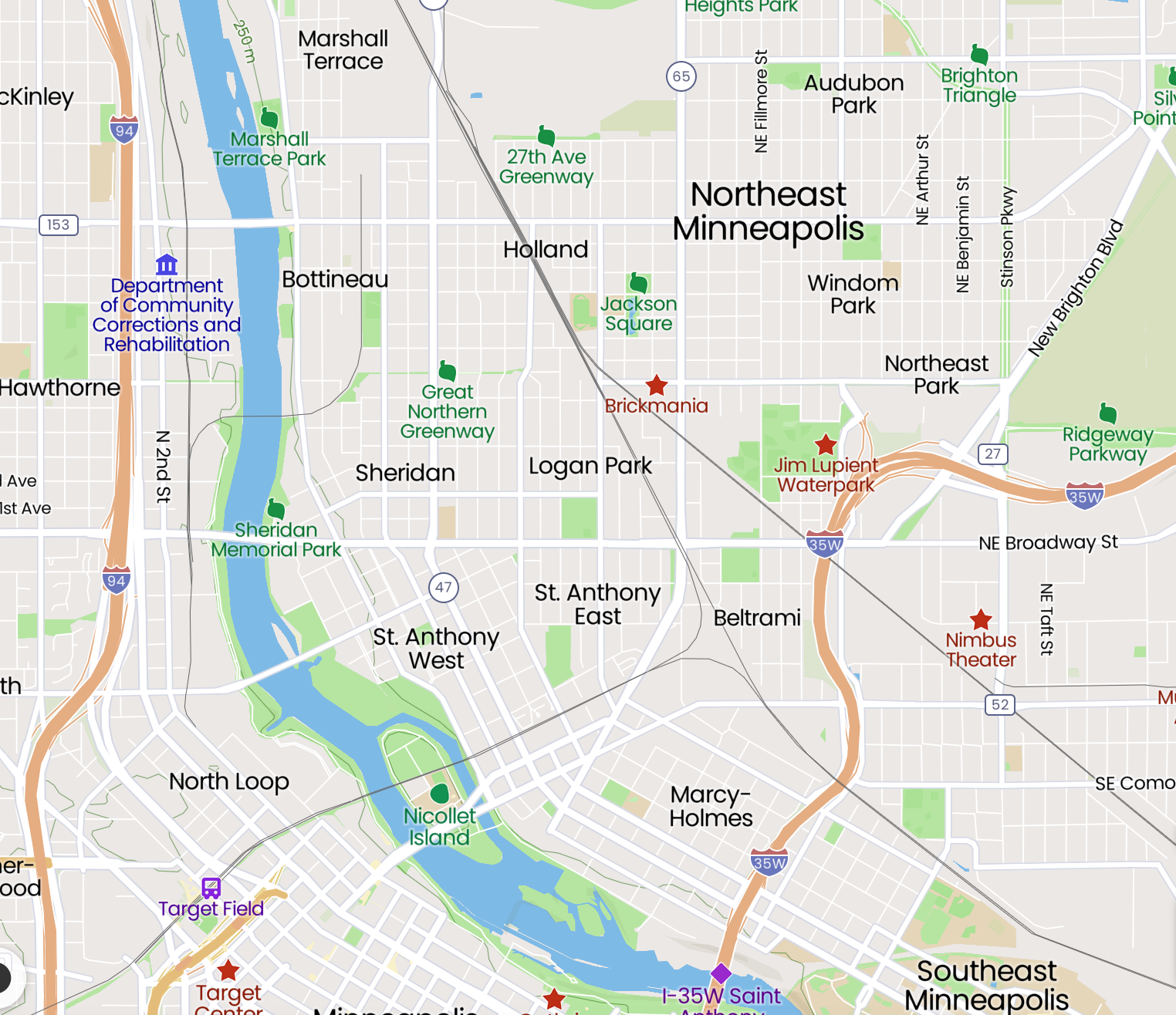 